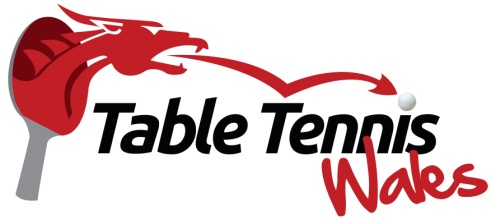       NORTH GWENT DRAGON TOURNAMENT ENTRY FORMTo be held at Abertillery Sports Centre, Alma St, Abertillery, Gwent, NP13 1QD              TOURNAMENT DATE – Sunday 17th June 2018Start Times: Under 9's and Under 15's - 9am                       Under 13's - 12pm   Under 11's - 2.30pmPlease tick below the age group(s) you wish to enter. Entry Fees £7 per age group. No TTW Licence required, however all players must be members of a club affiliated to TTW . Please return this form to Organiser: Greg Price – 8 Tyleri Gardens, Abertillery, Blaenau Gwent, NP13 1EZ. gregrp_8@yahoo.co.ukCLOSING DATE FOR ENTRIES - TUESDAY 12TH JUNE 2018ENTRIES RECEIVED AFTER THE CLOSING DATE WILL NOT BE ACCEPTEDENTRIES WILL NOT BE REFUNDED AFTER TOURNAMENT DRAW IS MADEDRAW TO TAKE PLACE ON WEDNESDAY 13TH JUNE 2018ALL CHEQUES AND POSTAL ORDERS MUST BE MADE PAYABLE TOBLAENAU GWENT TABLE TENNIS CLUBPAYMENT BY BACS TO BLAENAU GWENT TABLE TENNIS CLUBACCOUNT NO. 41765368   SORT CODE: 30-92-97The competition is a mixed boys & girls event for beginners, therefore players who have won the event twice will not be eligible.TTW reserves the right to exclude players considered too strong for the event. If events are over-subscribed entry will be on a first come basis No coaching permittedThe format may be modified on the day, or for subsequent events, depending on entriesDecisions of the Organiser are final on all mattersPlease tick boxes for events enteredUnder 9     (Under 9 on 31 Dec 2017)           Under 11   (Under 11 on 31 Dec 2017)         Under 13   (Under 13 on 31 Dec 2017)           Under 15   (Under 15 on 31 Dec 2017)         Player name (in capitals please) Address          Post Code       Tel No            				Email: Date of Birth  Club                PLEASE DELETE/COMPLETE THE FOLLOWING AS APPROPRIATEI agree to be bound by the TTW byelaws and regulations of the competition (available on request)Signed  Dated    Please note if you have not received an acknowledgement 48 hours before the event please telephone the organizer to check your entry has been received to avoid disappointment        Official clothing suppliers to the Welsh teams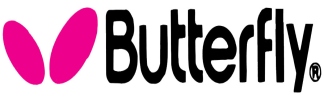 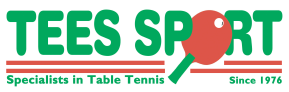 